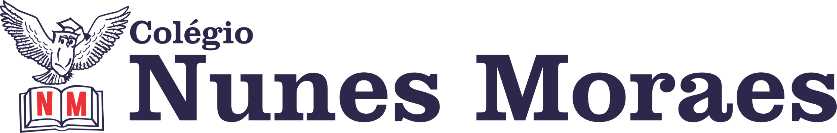 “Pensamentos felizes fazem a gente voar”- J.M. Berrie.1ª aula: 7:20h às 8:15h – ED.FÍSICA – PROFESSORA: SUANENÃO HAVERÁ AULA2ª aula: 8:15h às 9:10h – ARTE – PROFESSORA: JANIELLY RAMOS1º passo: Envie foto da atividade prática que será somada à nota, p. 91, q. 01. (Envie no privado da professora).2º passo: Responda em seu caderno o seguinte questionário:Fale sobre o Movimento Dadaísta. Como surgiu esse movimento? Quais os objetivos de seus representantes?Qual a diferença entre as técnicas de “paper quiling” e “assemblagem”.Fale sobre a assemblagem de Bispo do Rosário.Comente sobre a  importância de se fazer obras artísticas com objetos vindos do lixo.3º passo: Envie suas respostas para a coordenação.4º passo: Aguarde a correção das questões no grupo do WhatsApp.5º passo: Atividade domiciliar:Responda as questões do livro, p.98. (Envie no privado da professora na próxima aula, dia: 26/06/2020).Durante a resolução dessas questões a professora Janielly vai tirar dúvidas no WhatsApp (9.9425-8076)Faça foto das atividades que você realizou e envie para coordenação Islene (9.9150-3684)Essa atividade será pontuada para nota.

Intervalo: 9:10h às 9:45h3ª aula: 9:45h às 10:40 h – MATEMÁTICA – PROFESSOR: DENILSON SOUSA1° passo: Organize-se com seu material, livro de matemática, caderno, caneta, lápis e borracha.  2° passo: Acompanhe a vídeo-aula com o professor Denilson Sousa exercitando o capitulo 06.  Assista a aula no seguinte link:https://youtu.be/JNPiHObCW58 (26 min.)3° passo: leia as páginas 26 e 274° passo: Copie (no caderno) os dois passos para cálculo do m.d.c. de polinômios e os dois passos para cálculo do m.m.c. de polinômios. Esses passos estão presentes na página 27 do seu livro.Durante a resolução dessas questões o professor Denilson vai tirar dúvidas no WhatsApp (9.9165-2921)Faça foto das atividades que você realizou e envie para coordenação Islene (9.9150-3684)Essa atividade será pontuada para nota.4ª aula: 10:40h às 11:35h - GEOGRAFIA – PROFESSOR: ALISON ALMEIDA1º passo: Vamos iniciar nossa aula! Siga as orientações do professor no grupo do WhatsApp. Ele vai disponibilizar a correção da atividade Pós Aula – Atividade online (Tempo estimando: 05 minutos)2º passo: Faça a leitura das páginas 35 a 38 (SAS). (Tempo estimado: de 8 a 10 minutos)3º passo: Assista a vídeo aula: https://www.youtube.com/watch?v=IdVh47DiuCk  
(Assiste até o tempo: 18 min e 33 segs.)4º passo: O professor disponibilizará o link para acesso ao Google Meet no grupo da sala.Faça os exercícios - Página: 41 e 42 (SAS) Questão: 03, 04 e 05.A correção dessa atividade será feita pelo Google Meet.5º passo: Atividade Pós Aula.- Página: 42 (SAS) Questão: 06- Página: 115 (Ativ. Suplementar) Questão: 08A correção dessa atividade será disponibilizada na próxima aula.Durante a resolução dessas questões o professor Alison vai tirar dúvidas no WhatsApp (9.9107-4898)Faça foto das atividades que você realizou e envie para coordenação Islene (9.9150-3684)Essa atividade será pontuada para nota.BOM FINAL DE SEMANA!!